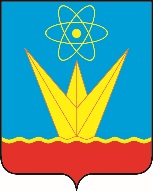 СОВЕТ ДЕПУТАТОВ ЗАТО ГОРОДА ЗЕЛЕНОГОРСКА  КРАСНОЯРСКОГО КРАЯПостоянная комиссия по бюджету, городскому хозяйству и перспективам развития городаул. Мира, д. 15, г. Зеленогорск, Красноярский край, 663690Телефоны: (39169) 95-142, факс (39169) 95-141e-mail: glava@admin.zelenogorsk.ruПовестка Дата: 21.10.2019Время: 14:30					                          Место: ул. Мира 15, кабинет 412Председатель постоянной комиссии   по бюджету, городскому хозяйству и перспективам развития города                                            		             В.В. Терентьев№п/пВремяВопросы повесткиДокладчикПриглашенные1234514:30О внесении изменений в Положение о местных налогах в г. Зеленогорске,утвержденное решением Совета депутатов ЗАТО г. Зеленогорска от 26.11.2018 № 4-19рНачальник Финансового управления Администрации ЗАТО г.ЗеленогорскаМалышева Н.Г.Приглашенных определяет докладчик14:45Об утверждении Положения о бюджетном процессе в городе ЗеленогорскеНачальник бюджетного отдела Финансового управления Администрации ЗАТО г.ЗеленогорскаПономарева И.Е.Приглашенных определяет докладчик15:15Рассмотрение протеста прокурора на решение Совета депутатов ЗАТО г. Зеленогорска от 24.12.2018 № 6-27р «Об утверждении Правил землепользования и застройки г. Зеленогорска»Начальник отдела архитектуры и градостроительства Администрации ЗАТО г. Зеленогорска – главный архитектор городаТатаринов Н.В.Помощник прокурора г. ЗеленогорскаСереда Е.Н.15:304.1. О переходе к оплате за фактически потребленное тепло с отопительного периода 2020-2021.4.2. О переходе на прямые договоры предоставления коммунальных услуг.–Глава ЗАТО г. Зеленогорска Сперанский М.В.,директор МУП ТСЛозин А.Г.,директор МУП ГЖКУКолесников С.С.,директор ООО «ЖКУ» Свянтов А.Г.17:00Разное––